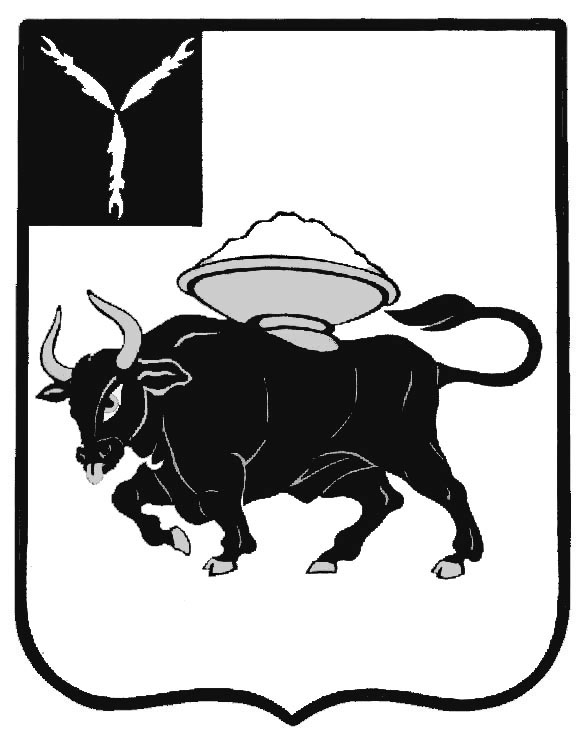 МУНИЦИПАЛЬНОЕ ОБРАЗОВАНИЕ ГОРОД ЭНГЕЛЬСЭНГЕЛЬССКОГО МУНИЦИПАЛЬНОГО РАЙОНАСАРАТОВСКОЙ ОБЛАСТИЭНГЕЛЬССКИЙ ГОРОДСКОЙ СОВЕТ ДЕПУТАТОВРЕШЕНИЕот 27 декабря 2017 года                                                                                                    № 489/01Восемьдесят девятое заседаниеО внесении изменений в Положение о  бюджетном процессе в муниципальном образовании город Энгельс Энгельсского муниципального района Саратовской областиВ соответствии с Бюджетным кодексом Российской Федерации, Федеральным законом от 6 октября 2003 года № 131-ФЗ «Об общих принципах организации местного самоуправления в Российской Федерации», Уставом муниципального образования город Энгельс Энгельсского муниципального района Саратовской областиЭнгельсский городской Совет депутатов РЕШИЛ:Внести в Положение о бюджетном процессе в муниципальном образовании город Энгельс Энгельсского муниципального района Саратовской области, утвержденного решением Энгельсского городского Совета депутатов от 5 декабря 2016 года № 377/01, следующего изменения:в пункте 10.1:- абзац двадцать первый изложить в редакции:«- устанавливает порядок принятия решений о подготовке и реализации бюджетных инвестиций в объекты капитального строительства муниципальной собственности муниципального образования город Энгельс;»;- абзац двадцать четвертый изложить в редакции:«- устанавливает порядок осуществления бюджетных инвестиций в объекты капитального строительства муниципальной собственности муниципального образования город Энгельс;»;- абзац двадцать пятый исключить.1.2. абзац пятый  пункта 10.3 изложить в редакции:« - разрабатывает основные направления бюджетной и налоговой политики;»;1.3. абзац четвертый пункта 19 изложить в редакции:« - основных направлениях бюджетной  и налоговой политики.».1.4. в пункте 22 слова «одобряется распорядителем» заменить словами «одобряется руководителем».1.5. в пункте 26 слова «основных направлений бюджетной  политики и основных направлений налоговой политики» заменить словами «основных направлений бюджетной  и налоговой политики».1.6. абзац второй  пункта 33 изложить в редакции:          « - основные направления бюджетной и налоговой политики;».1.7. в пункте 41 слова «пунктом 39» заменить словами «пунктом 40».1.8. в пункте 42 слова «с пунктами 39, 40» заменить словами « с пунктами 40, 41». 2. Настоящее решение вступает в силу со дня официального опубликования.3. Контроль за исполнением настоящего решения возложить на Комиссию по бюджетно-финансовым и экономическим вопросам, налогам, собственности и предпринимательству.Глава муниципального образования город Энгельс                                                                                 С.Е. Горевский